AtaskaitaSavaitės tema: Mano laisvalaikis (2020.04.20-24)Savaitės tema skirta „Nykštukų“ grupės vaikams. Paprašiau tėvelių pasidalinti veiklomis, kuriomis vaikai užsiėmė visą savaitę. Tėveliai noriai dalinosi įspūdžiais ir nuotraukomis.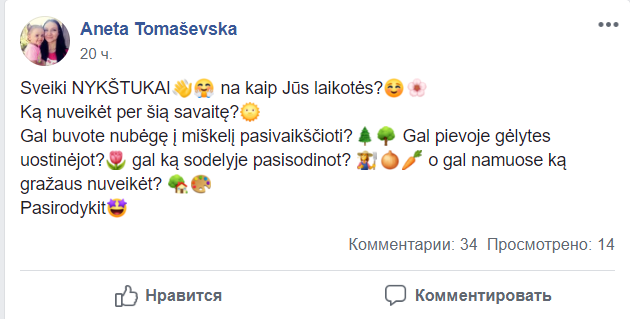 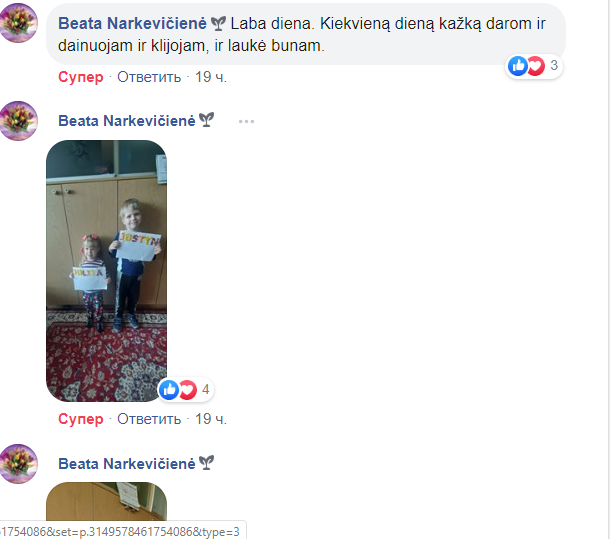 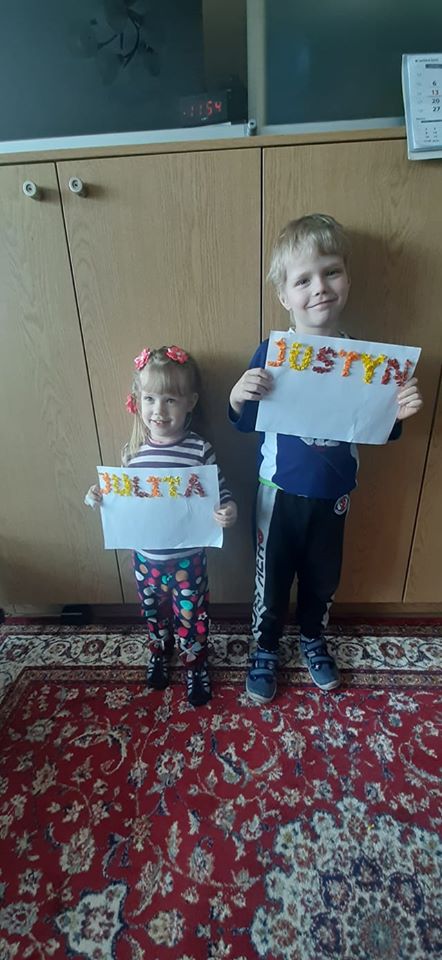 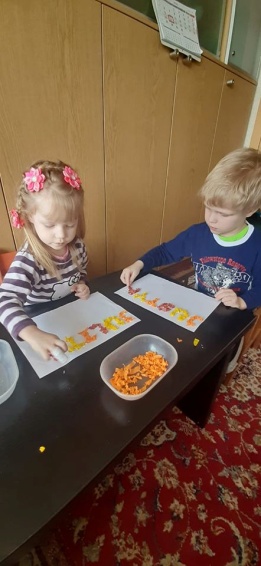 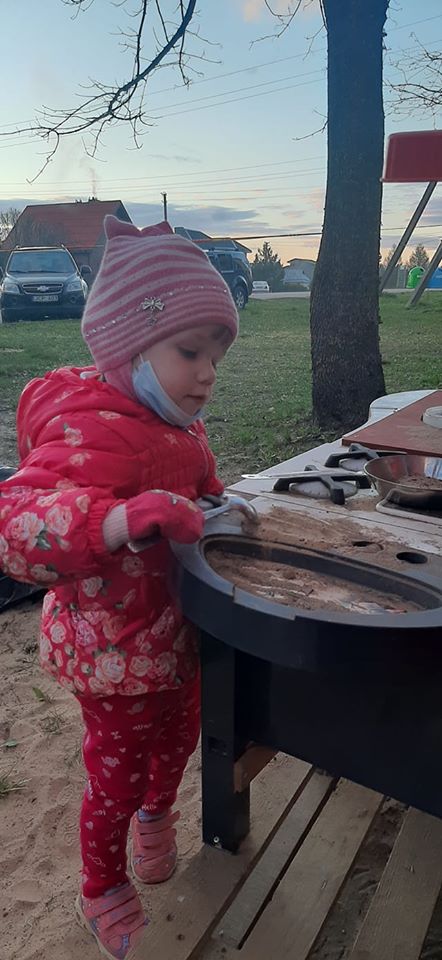 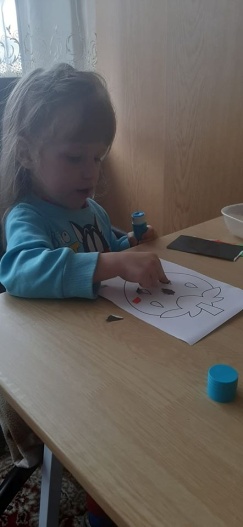 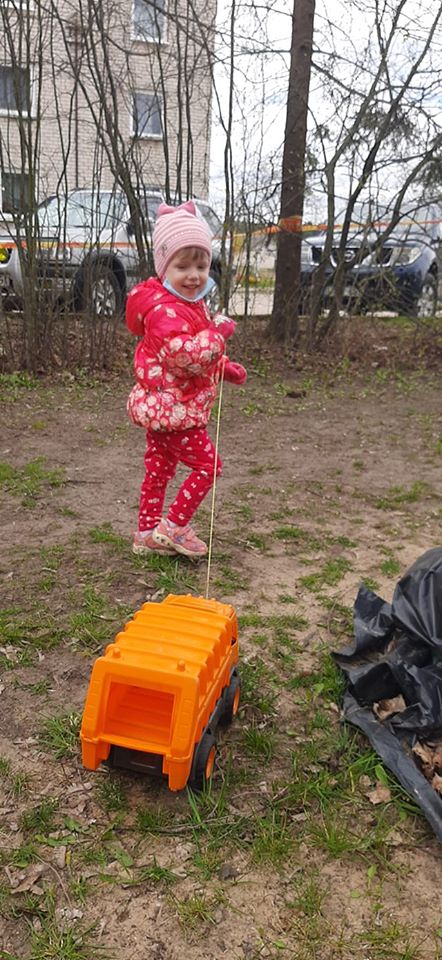 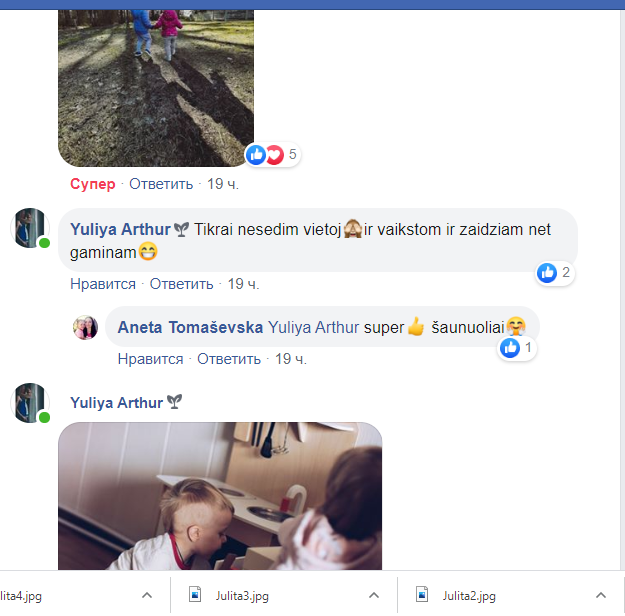 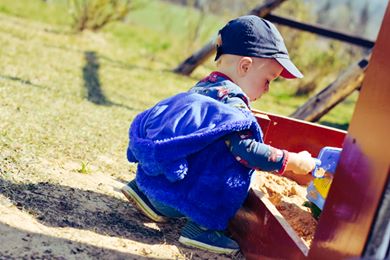 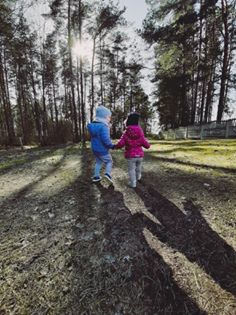 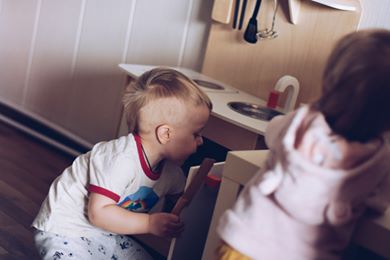 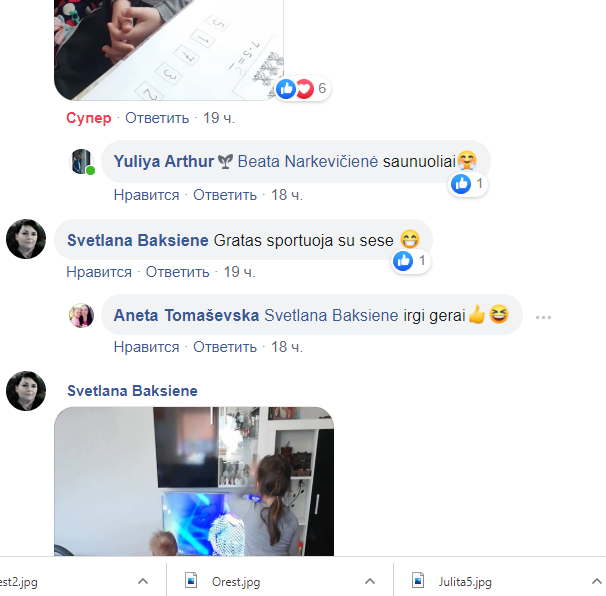 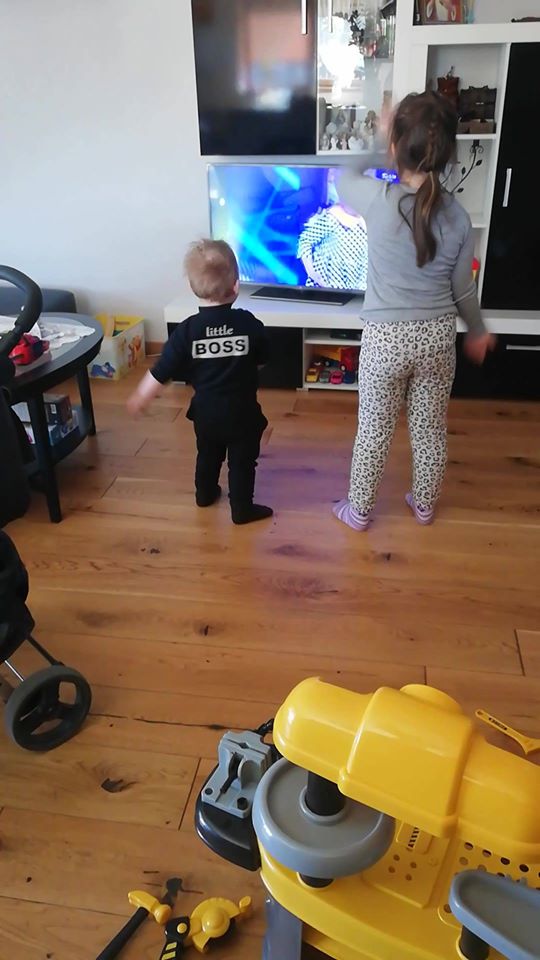 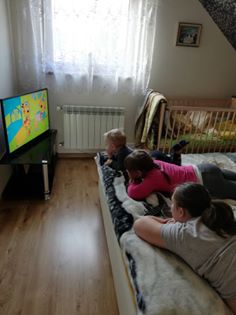 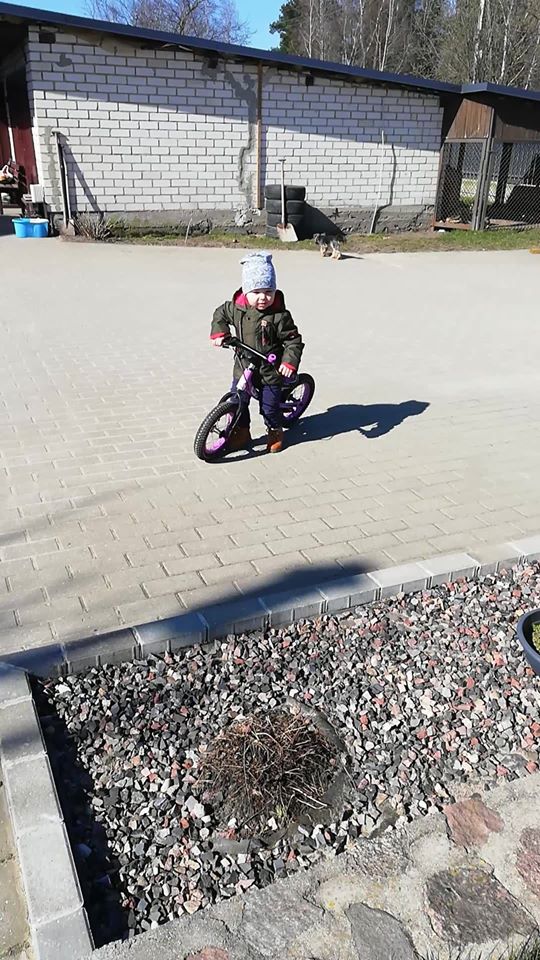 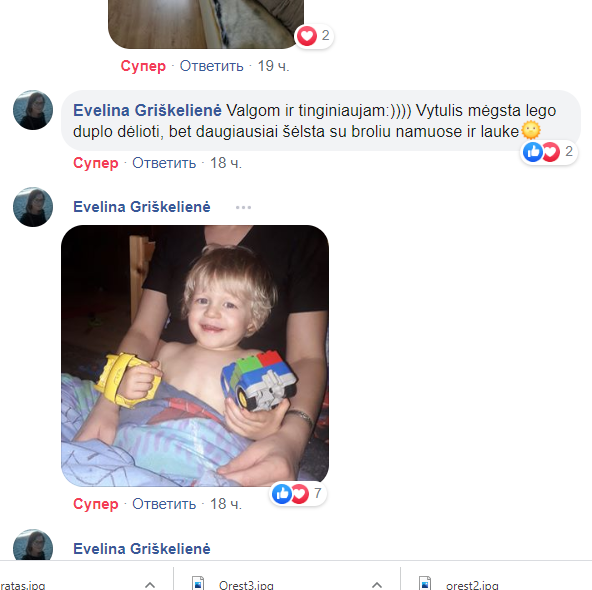 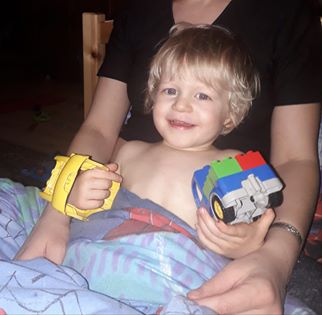 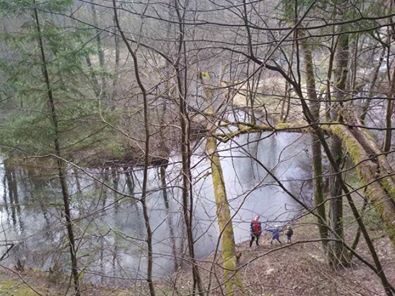 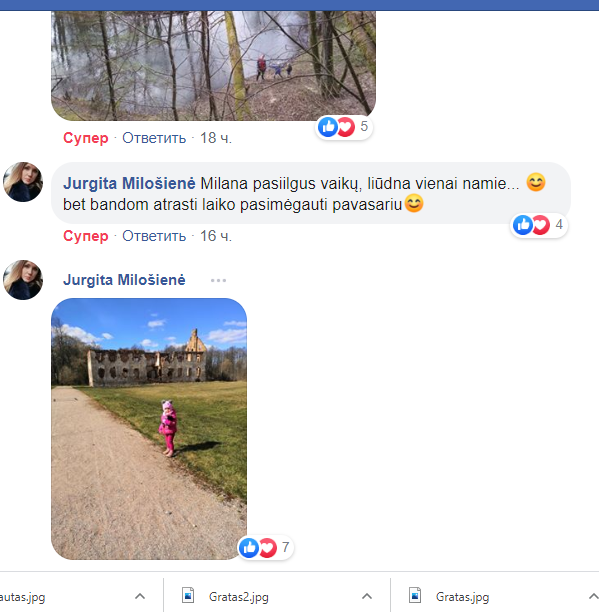 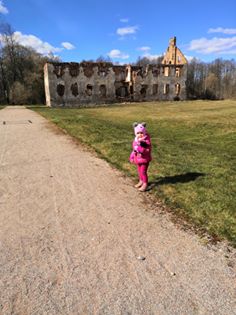 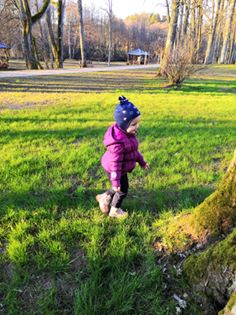 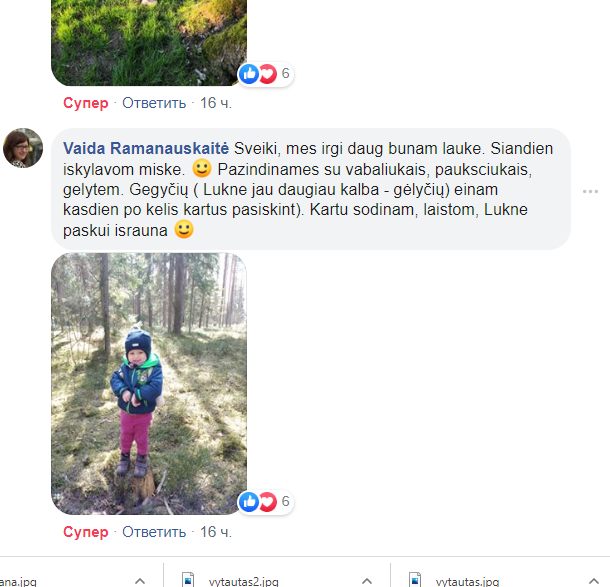 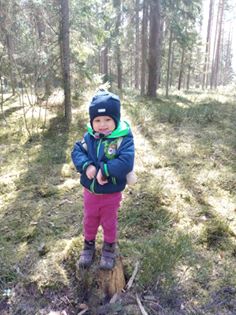 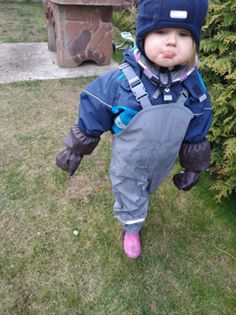 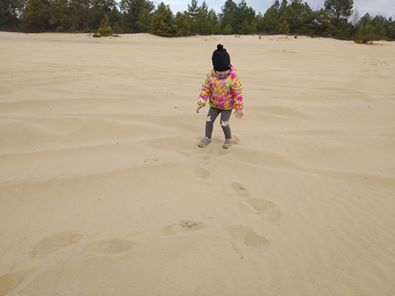 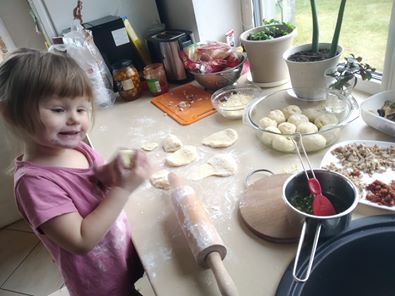 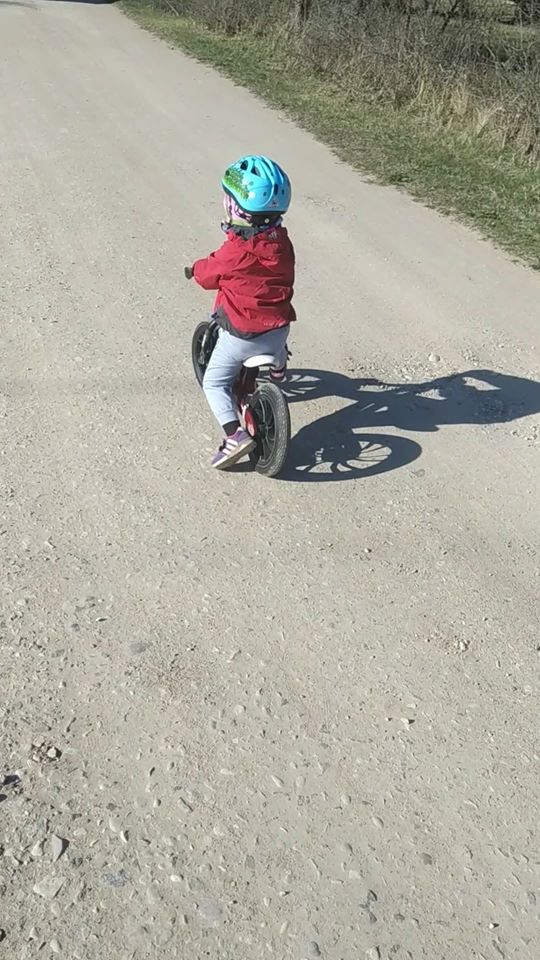 